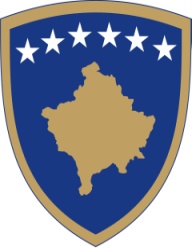 REPUBLIKA E KOSOVËS / REPUBLIKA KOSOVA / REPUBLIC OF KOSOVAQEVERIA E KOSOVËS / VLADA KOSOVA / GOVERNMENT OF KOSOVA MINISTRIA E BUJQËSISË, PYLLTARISË DHE ZHVILLIMIT RURAL  MINISTARSTVO POLJOPRIVREDE, ŠUMARSTVO I RURALNOG RAZVOJAMINISTRY OF AGRICULTURE, FORESTRY AND RURAL DEVELOPMENTBazuar në Ligjin Nr.04/L-019 për Ndryshim dhe Plotësimin e Ligjit Nr. 02/L-8, për Verërat dhe U.A. 24/2008, mbi regjistrat e brendshëm dhe të jashtëm të Ndërmarrjeve prodhuese të rrushit, verës dhe prodhimeve nga rrushi e vera, bazuar në  neni 3, pika  b) dhe U.A. 01/2017 Për regjistrin e vreshtave, deklarimet e obligueshme, dokumentet përcjellëse dhe evidencat në bodrumet e verës Neni 10 pika 2 e këtij Udhëzimi Administrativ, bënë:Njoftim Për prodhuesit dhe përpunuesit e verëraveDepartamenti i Vreshtarisë dhe Verëtarisë kërkon nga ju të bëni deklarimin e projeksionit të prodhimit të verërave Cilësore dhe Kulminante dhe sasisë së lëngut që do ta dërgoni për destilim nga prodhimi i vitit 2017.Deklarimi fillon të bëhet nga data 11 Dhjetor 2017 deri më datën 15 Janar 2018.Ky formular duhet të sillet në D.V.V. në Rahovec i nënshkruar dhe i vulosur. Dorëzimi i formularit është kusht që vera ti nënshtrohet vlerësimit zyrtar (degustimit)  të certifikohet dhe të merr të drejtën për tu vendosur në treg.Data 15.01.2018 shënon fundin e deklarimeve pas të cilave nuk mund të bëhen ndryshime në sistem. Bashkangjitur keni mostrën e formularit si duhet të plotësohet si dhe formularin për plotësim për vjeljen e vitit 2017.Sqarim: Ju duhet që secilin varietet ta paraqitni sipas sasive që ju keni përpunuar. Të dhënat tuaja duhet ti përgjigjen sasisë së rrushit të grumbulluar. Pastaj gjatë përgatitjes së kërkesës në D.V.V. kur ju evidentoni produktet komerciale sistemi do ti merrë në mënyrë automatike.Njësia për Sasi të jetë në Hektolitra.Formularët dorëzohen tek zyrtari i lartë administrativo juridik z. Sadik Korenica për protokollim.Për çdo sqarim jemi të gatshëm mos hezitoni.Na osnovu Zakona br. 04 / L-019 o Izmeni i Dopuni Zakona br. 02 / L-8, za Vina i A.U. 24/2008 o unutrašnjim i spoljnim registrima Preduzeća za proizvodnju grožđa, vina i vinskih grožđa na osnovu člana 3 (b) i A.U. 01/2017 Za registar vinograda, obaveznih deklaracija, pratećih dokumenata i dokaza u vinarskim podrumima Član 10 tačka 2 ovog Administrativnog Uputstva:                                                                        O  b  j  a  v  a                                                       Za proizvođače i prerađivače vinaDepartament za Vinogradarstvo i Vinarstvo traži od vas da proglasi projekciju proizvodnje kvalitetnih i vrhunskih vina, i količinu mošta koju ćete otpremiti za destilizaciju iz proizvodnje 2017. godine.Deklaracija počinje od 11. Decembra 2017. do 15. Januara 2018.Ovaj obrazac mora biti podnesen D.V.V. u Orahovcu potpisan i pečatiran. Podnošenje obrasca je uslov da se vino podvrgne zvaničnom ocjenjivanju (degustaciji) za sertifikaciju i da dobije  pravo (bude kvalifikovan) za ulazak na tržište.Datum 15.01.2018 označava kraj deklaracija nakon čega se ne mogu izvršiti nikakve izmene u sistemu. U prilogu imate uzorak obrasca kako treba popuniti kao i obrazac za popunjenje za berbu 2017. godine.Objašnjenje:Svaku sortu (varitet) treba dostaviti prema količinama koje ste obradili. Vaši podaci treba da odgovaraju količini prikupljenog grožđa. Zatim, tokom pripreme zahteva u D.V.V. kada vi evidentirate (registrujete) komercijalne proizvode sistem će uzimati  automatski.Jedinica za Količinu da bude u  Hektolitre.Obrasci se dostavljaju kod višeg  pravnog administratora g. Sadik Korenica za protokol.Za bilo kakvo pojašnjenje, smo spremni ne oklevajte.